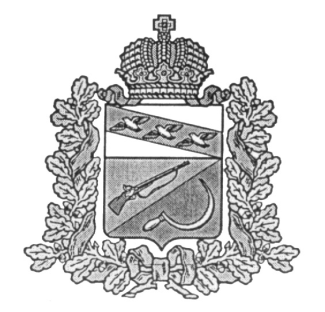 АДМИНИСТРАЦИЯМЕЛЕХИНСКОГО СЕЛЬСОВЕТАЩИГРОВСКОГО РАЙОНА КУРСКОЙ ОБЛАСТИПОСТАНОВЛЕНИЕОт «25» февраля 2021 года   №10 О Порядке представлении лицами, претендующими на замещение должностей руководителей муниципальных учреждений и лицами, замещающими указанные должности, сведений о доходах, об имуществе и обязательствах имущественного характера  	В соответствии с Федеральным законом от 31 июля 2020 года № 259-ФЗ «О цифровых финансовых активах, цифровой валюте и о внесении изменений в отдельные законодательные акты Российской Федерации», с  Указом Президента Российской Федерации от 10 декабря 2020 года № 778 «О мерах по реализации отдельных положений Федерального закона «О цифровых финансовых активах, цифровой валюте и о внесении изменений в отдельные законодательные акты Российской Федерации», Федеральным законом от 29.12.2012 №280-ФЗ “О внесении изменений в отдельные законодательные акты Российской Федерации в части создания прозрачного механизма оплаты труда руководителей государственных (муниципальных) учреждений и представления руководителями этих учреждений сведений о доходах, об имуществе и обязательствах имущественного характера”, Постановлением Правительства РФ от 13.03.2013 №207 “Об утверждении Правил проверки достоверности и полноты сведений о доходах, об имуществе и обязательствах имущественного характера, представляемых гражданами, претендующими на замещение должностей руководителей федеральных государственных учреждений, и лицами, замещающими эти должности”,», Федеральным законом от 06.10.2003 года № 131-ФЗ «Об общих принципах организации местного самоуправления в Российской Федерации», руководствуясь Уставом муниципального образования «Вязовский сельсовет» Щигровского района, Администрация Мелехинского  сельсовета постановляет:1. Утвердить Положение о представлении гражданами, претендующими на замещение должностей руководителей муниципальных учреждений Мелехинского сельсовета, и лицами, замещающими указанные должности, сведений о доходах, об имуществе и обязательствах имущественного характера.2. Постановление Администрации Мелехинского сельсовета от 24.11.2017 года № 160 «О Порядке представления лицами, поступающими на работу на должность руководителя муниципального учреждения Мелехинского сельсовета Щигровского района, и руководителями муниципальных учреждений Мелехинского сельсовета Щигровского района сведений о доходах, об имуществе и обязательствах имущественного характера и проверке достоверности и полноты сведений, представляемых лицами, поступающими на работу на должность руководителя муниципального учреждения Мелехинского сельсовета Щигровского района, и руководителями муниципальных учреждений Мелехинского сельсовета Щигровского района» считать утратившим силу.4. Контроль исполнения настоящего постановления оставляю за собой.5. Настоящее постановление вступает в силу со дня его  обнародования.Глава Мелехинского сельсовета                            Щигровского района                                              А.В.Смахтин Приложение № 1Утвержденопостановлением администрацииМелехинского сельсовета Щигровского района   От «25» февраля 2021 года   №10Положениео представлении гражданами, претендующими на замещение должностей руководителей муниципальных учреждений Мелехинского сельсовета, и лицами, замещающими указанные должности, сведений о доходах, об имуществе и обязательствах имущественного характера1. Настоящим Положением определяется порядок представления гражданами, претендующими на замещение должностей руководителей муниципальных учреждений Мелехинского сельсовета (далее – муниципальное учреждение), и лицами, замещающими указанные должности, сведений о полученных ими доходах, об имуществе, принадлежащем им на праве собственности, и об их обязательствах имущественного характера, а также сведений о доходах супруги (супруга) и несовершеннолетних детей, об имуществе, принадлежащем им на праве собственности, и об их обязательствах имущественного характера (далее - сведения о доходах, об имуществе и обязательствах имущественного характера).2. Сведения о доходах, об имуществе и обязательствах имущественного характера представляются по утвержденной Президентом Российской Федерации форме справки, заполненной с использованием специального программного обеспечения "Справки БК", размещенного на официальном сайте Президента Российской Федерации, ссылка на который также размещается на официальном сайте федеральной государственной информационной системы в области государственной службы в информационно-телекоммуникационной сети "Интернет" (в ред. Указом Президента РФ от 15.01.2020 N 13):а) гражданами - при поступлении на работу на должности руководителей муниципальных учреждений;б) руководителями муниципальных учреждений - ежегодно, не позднее 30 апреля года, следующего за отчетным.Установить, что с 1 января по 30 июня 2021 г. включительно, граждане, претендующие на замещение муниципальных должностей Мелехинского сельсовета Щигровского района Курской области и муниципальных служащих Мелехинского сельсовета вместе со сведениями, представляемыми по форме справки,  представляют уведомление о принадлежащих им, их супругам и несовершеннолетним детям цифровых финансовых активах, цифровых правах, включающих одновременно цифровые финансовые активы и иные цифровые права, утилитарных цифровых правах и цифровой валюте (при их наличии) по форме согласно приложению № 1.  Уведомление представляется по состоянию на первое число месяца, предшествующего месяцу подачи документов для замещения соответствующей должности.3. Гражданин, претендующий на замещение должности руководителя муниципального учреждения (далее - гражданин), представляет:а) сведения о своих доходах, полученных от всех источников (включая доходы по прежнему месту работы или месту замещения выборной должности, пенсии, пособия, иные выплаты) за календарный год, предшествующий году подачи документов для поступления на работу на должность руководителя муниципального учреждения, а также сведения об имуществе, принадлежащем ему на праве собственности, и о своих обязательствах имущественного характера по состоянию на первое число месяца, предшествующего месяцу подачи документов для поступления на работу на должность руководителя муниципального учреждения (на отчетную дату);б) сведения о доходах супруги (супруга) и несовершеннолетних детей, полученных от всех источников (включая заработную плату, пенсии, пособия, иные выплаты) за календарный год, предшествующий году подачи гражданином документов для поступления на работу на должность руководителя муниципального учреждения, а также сведения об имуществе, принадлежащем им на праве собственности, и об их обязательствах имущественного характера по состоянию на первое число месяца, предшествующего месяцу подачи документов для поступления на работу на должность руководителя муниципального учреждения (на отчетную дату).4. Руководитель муниципального учреждения представляет:а) сведения о своих доходах, полученных за отчетный период (с 1 января по 31 декабря) от всех источников (включая заработную плату, пенсии, пособия и иные выплаты), а также сведения об имуществе и обязательствах имущественного характера по состоянию на конец отчетного периода;б) сведения о доходах супруги (супруга) и несовершеннолетних детей, полученных за отчетный период (с 1 января по 31 декабря) от всех источников (включая заработную плату, пенсии, пособия и иные выплаты), а также сведения об их имуществе и обязательствах имущественного характера по состоянию на конец отчетного периода.5. Сведения о доходах, об имуществе и обязательствах имущественного характера представляются в орган местного самоуправления Мелехинского сельсовета, осуществляющий функции и полномочия учредителя муниципального учреждения (далее - учредитель).6. В Случае если гражданин или руководитель муниципального учреждения обнаружили, что в представленных ими сведениях о доходах, об имуществе и обязательствах имущественного характера не отражены или не полностью отражены какие-либо сведения либо имеются ошибки, они вправе представить уточненные сведения.Руководитель муниципального учреждения может представить уточненные сведения в течение одного месяца после окончания срока, указанного в подпункте «б» пункта 2 настоящего Положения. Гражданин, претендующий на замещение должности руководителя муниципального учреждения, может предоставитьуточненные сведения в течение одного месяца со дня представления сведений в соответствии с подпунктом «а» пункта 2 настоящего Положения 7. Проверка достоверности и полноты сведений о доходах, об имуществе и обязательствах имущественного характера, представленных в соответствии с настоящим Положением, осуществляется в порядке, установленном Положением о проверке достоверности и полноты сведений о доходах, об имуществе и обязательствах имущественного характера, представляемых гражданами, претендующими на замещение должностей руководителей муниципальных учреждений, и лицами, замещающими указанные должности.8. Сведения о доходах, об имуществе и обязательствах имущественного характера, представляемые в соответствии с настоящим Положением гражданином и руководителем муниципального учреждения, относятся к информации ограниченного доступа, если федеральным законом они не отнесены к сведениям, составляющим государственную тайну.Эти сведения предоставляются руководителю органа местного самоуправления Мелехинского сельсовета Щигровского района, осуществляющего функции и полномочия учредителя муниципального учреждения или другому должностному лицу, наделенному полномочиями по назначению на должность и освобождению от должности руководителя муниципального учреждения. 9. Сведения о доходах, об имуществе и обязательствах имущественного характера, представляемые руководителями муниципальных учреждений, размещаются в информационно-телекоммуникационной сети «Интернет» на официальном сайте учредителя, и предоставляются для опубликования средствам массовой информации в порядке и сроки, которые установлены для размещения на официальных сайтах и предоставления средствам массовой информации сведений о доходах, об имуществе и обязательствах имущественного характера муниципальных служащих Мелехинского сельсовета, их супруг (супругов) и несовершеннолетних детей.10. Сведения о доходах, об имуществе и обязательствах имущественного характера, представленные в соответствии с настоящим Положением гражданин, претендующий на замещение должности руководителя муниципального учреждения, или руководитель муниципального учреждения,  представляемые им ежегодно, и информация о результатах проверки достоверности и полноты этих сведений приобщаются к личному делу лица, замещающего должностьруководителя муниципального учреждения. Указанные сведения также могут храниться в электронном виде.Сведения о доходах, в случае непоступления данного гражданина на должность руководителя муниципального учреждения, в дальнейшем не могут быть использованы и подлежат уничтожению.Сведения о доходах, об имуществе и обязательствах имущественного характера, представляемые в соответствии с настоящим Положением руководителем муниципального учреждения, приобщаются к личному делу.11. Непредставление гражданином при поступлении на должность руководителя муниципального учреждения сведений о доходах, об имуществе и обязательствах имущественного характера либо представление заведомо недостоверных или неполных сведений является основанием для отказа в приеме указанного гражданина на должность руководителя муниципального учреждения.Непредставление сведений о доходах, об имуществе и обязательствах имущественного характера руководителем муниципального учреждения является правонарушением, влекущим увольнение с работы в муниципальном учреждении.Приложение № 2 к постановлению Администрации Мелехинского сельсоветаЩигровского района От «25» февраля 2021 года   №10Уведомление о наличии цифровых финансовых активов, 
цифровых прав, включающих одновременно цифровые 
финансовые активы и иные цифровые права, 
утилитарных цифровых прав, цифровой валюты уведомляю  о наличии у меня, моей супруги (моего супруга), несовершеннолетнего ребенка (нужное подчеркнуть) следующего имущества: 1. Цифровые финансовые активы, цифровые права, включающие одновременно цифровые финансовые активы и иные цифровые права 2. Утилитарные цифровые права 3. Цифровая валюта по состоянию на ______________________Я, (фамилия, имя, отчество) № п/п Наименование 
цифрового финансового актива или цифрового права1 Дата приобретения Общее количество Сведения об операторе информационной системы, 
в которой осуществляется выпуск цифровых 
финансовых активов2 1 2 3 4 5 1 2 № п/п Уникальное условное обозначение3 Дата приобретения Объем инвестиций (руб.) Сведения об операторе инвестиционной платформы4 1 2 3 4 5 1 № п/п Наименование 
цифровой валюты Дата приобретения Общее количество 1 2 3 4 1 (фамилия и инициалы) (подпись и дата)